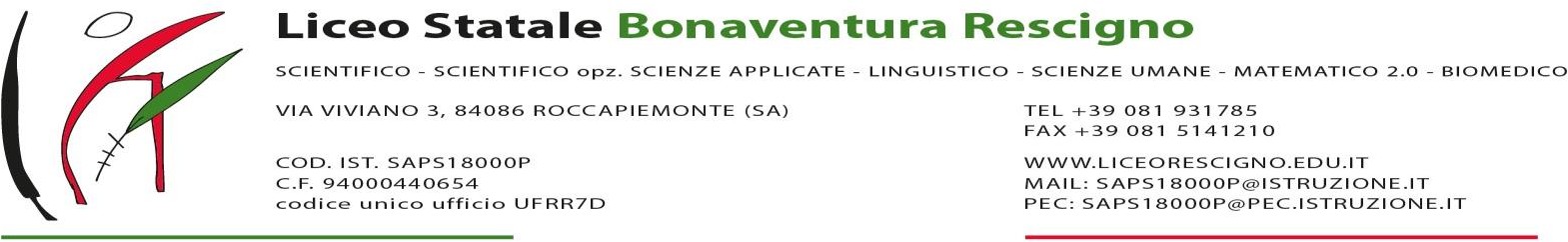 Oggetto: Comunicazione Voti e Carenze Riscontrate allo scrutinio finale per gli alunni con Sospensione di                      Giudizio (art. 4, comma 6 del D.P.R. n. 122 del 2009) – A.S. 20…/20…

Con la presente si comunica che l'alunna/o ____________________________ in sede di scrutinio finale ha riportato il debito formativo nelle seguenti materie,  di cui si comunicano i voti e le relative carenze riscontrate:
Roccapiemonte , lìIl docenteMateriaVotoCarenze Riscontrate